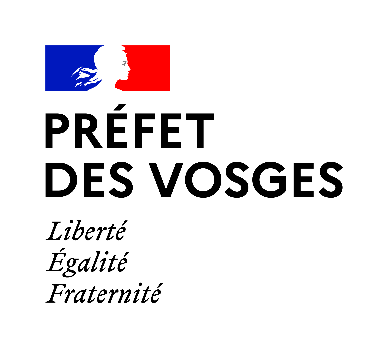 BORDEREAU D'ÉLIMINATION D’ARCHIVES PUBLIQUESà soumettre en 3 exemplairesARCHIVES DÉPARTEMENTALES DES VOSGES4, Avenue Pierre BlanckB.P. 100288050 ÉPINAL CÉDEX 903.29.81.80.70www.archives.vosges.frIntitulé du service éliminateur (doit être énoncé intégralement, sans sigle) : Métrage linéaire global (*) des dossiers proposés à l'élimination :             mlBordereau de :       pages (y compris la présente page).(*) Le métrage linéaire (ml) correspond à la quantité de boîtes d'archives pouvant prendre place côte à côte sur une tablette, de rayonnage d’1 mètre de longueur. Pour information,  d'archives = 12 ml (moyenne) - 1 tonne d'archives = 25 ml (moyenne).ÉLIMINATION DE DOCUMENTS D'ARCHIVES PUBLIQUESMODE D'EMPLOIVisa obligatoire : lorsqu'un service souhaite éliminer des documents qu'il juge inutiles, il doit en soumettre la liste au visa des Archives départementales (Code du patrimoine, ordonnance n° 2004-178 du 20 février 2004, articles L 214-3 et L 212-4).Pour toute question relative à des éliminations d’archives publiques, contacter les Archives départementales :  Tél. : 03.29.81.80.70 Mail : vosges-archives@vosges.fr Le présent bordereau doit être établi en 3 exemplaires dûment signés et datés. Les pages 3, 4 et éventuellement des feuillets intercalaires paginés seront remplis suivant le modèle ci-dessous :Après examen, le directeur des Archives départementales, chargé du contrôle scientifique et technique des archives publiques dans le département par délégation du Préfet, revêt de son visa, pour accord, les trois exemplaires du bordereau. L’un d’entre eux sera retourné au service concerné et le déchargera de la responsabilité juridique de la destruction d’archives publiques. SIGNATURE du responsable de service (nom, qualité et timbre de l'administration ou de l'organisme).AVIS et SIGNATURE du directeur des Archives départementalesPour la Préfète et par délégation, La Directrice des Archives départementales Céline CADIEU-DUMONTDate : Date : INDICATION SOMMAIRE DU CONTENU DES DIFFÉRENTS TYPES DE DOSSIERSDATES EXTRÊMESMÉTRAGE LINÉAIREActes soumis au contrôle de légalité et n'ayant pas fait l'objet d'observations ou de recours :1990-1999budgets primitifs, décisions modificatives et comptes financiers des établissements publics d'enseignements (lycées)1990-2000délibérations des conseils d'administration des lycées, marchés passés par eux et conventions1982-19869 mlINDICATION SOMMAIRE DU CONTENUDES DIFFÉRENTS TYPES DE DOSSIERSDATES EXTRÊMESMÉTRAGE LINÉAIRE